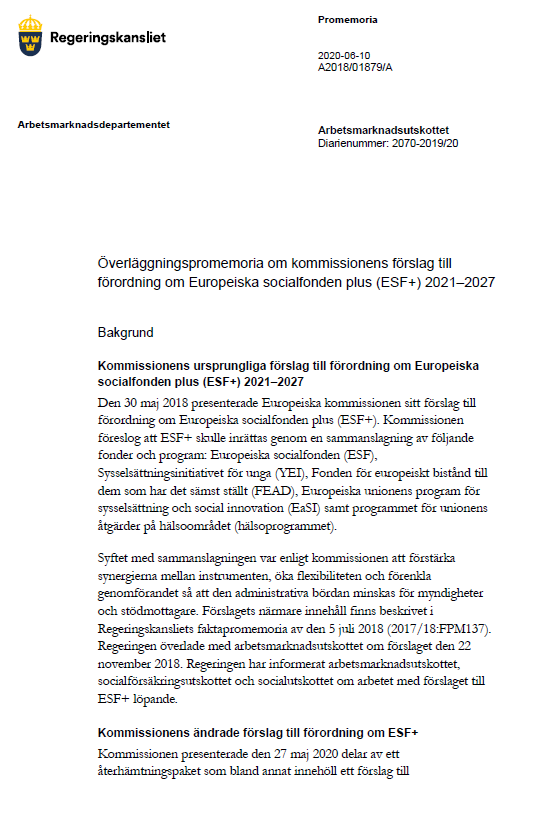 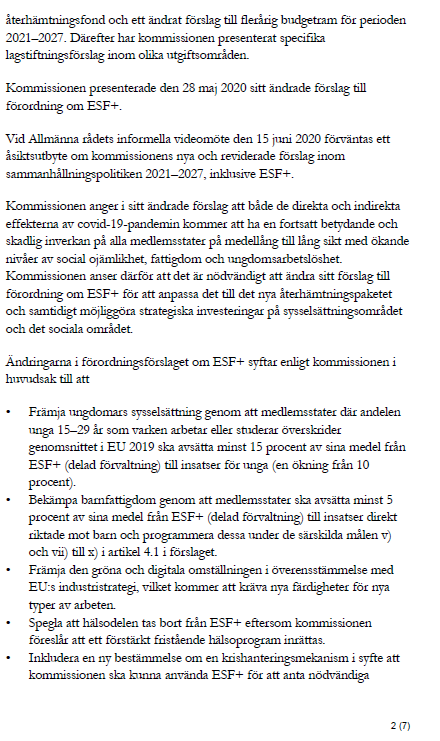 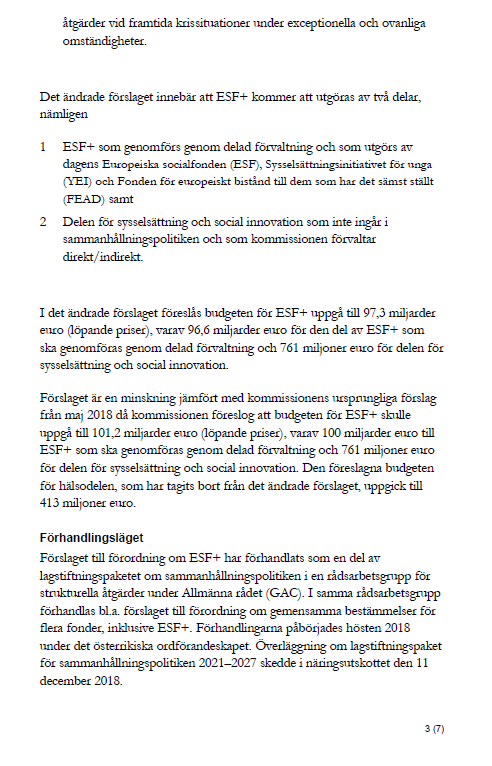 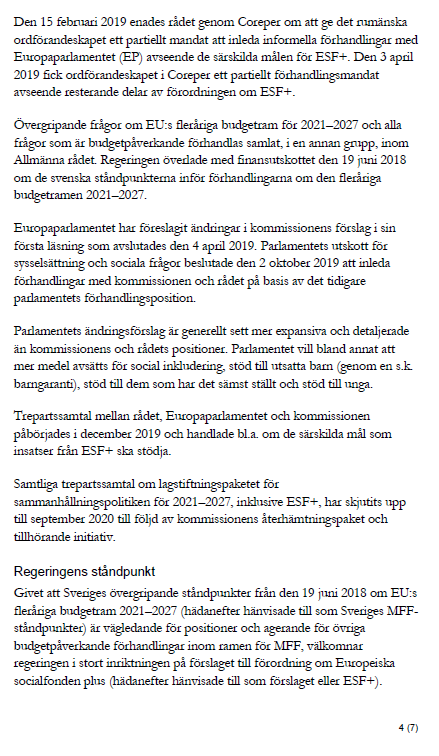 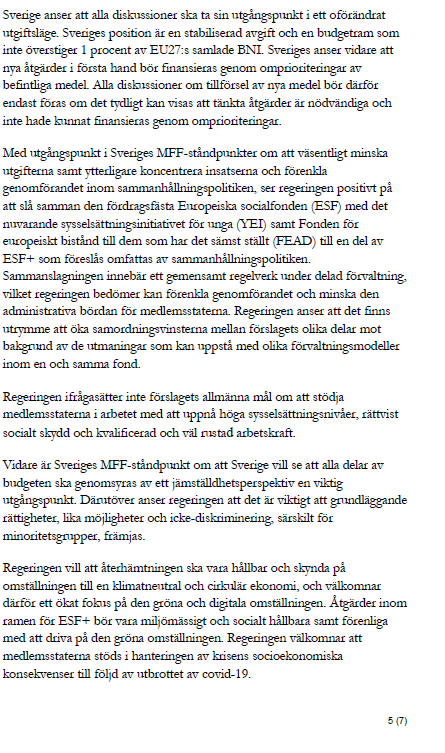 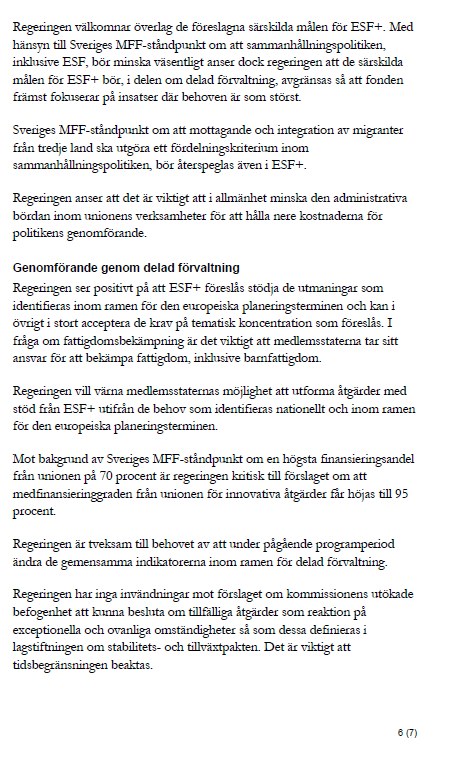 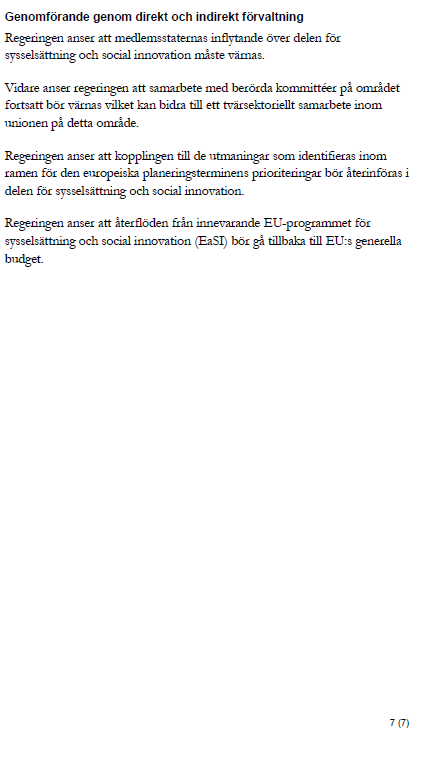 Avvikande ståndpunkt SDReviderat förslag till förordning om Europeiska socialfonden plusSverigedemokraternas allmänna uppfattning är att socialpolitik och sysselsättningspolitik är nationell angelägenhet och åtgärder är därför lämpade att vidta på nationell nivå. Vår utgångspunkt är att strukturfonderna bör avskaffas helt för att få en återhållsam EU-budget på plats samt att program som går under EU:s regi ska få enskilda budgetposter för att tillföra mer transparens. ESF+ överlappar på flera områden Erasmus+ (där till exempel under ungdomsgarantin ingår sysselsättning för unga), och Horisont Europa (de båda inkluderar utbildningsinsatser). Dessa program har enorm budget och inrättade eller snarare fortsättning på den sociala fonden försämrar samsyn, hållbarhet och precision i insatserna. I skuggan av pandemin kommer dessutom flera nya förslag och ändringsförslag från kommissionen som också täcker i princip samma område som ingår i ESF+, till exempel hälso- och sjukvård samt sysselsättning vilket reser frågor hur mycket bör EU ingripa.  RIKSDAGENARBETSMARKNADSUTSKOTTETPROTOKOLL UTSKOTTSSAMMANTRÄDE 2019/20:34UTSKOTTSSAMMANTRÄDE 2019/20:34UTSKOTTSSAMMANTRÄDE 2019/20:34UTSKOTTSSAMMANTRÄDE 2019/20:34UTSKOTTSSAMMANTRÄDE 2019/20:34UTSKOTTSSAMMANTRÄDE 2019/20:34UTSKOTTSSAMMANTRÄDE 2019/20:34UTSKOTTSSAMMANTRÄDE 2019/20:34UTSKOTTSSAMMANTRÄDE 2019/20:34UTSKOTTSSAMMANTRÄDE 2019/20:34UTSKOTTSSAMMANTRÄDE 2019/20:34UTSKOTTSSAMMANTRÄDE 2019/20:34UTSKOTTSSAMMANTRÄDE 2019/20:34UTSKOTTSSAMMANTRÄDE 2019/20:34DATUM2020-06-162020-06-162020-06-162020-06-162020-06-162020-06-162020-06-162020-06-162020-06-162020-06-162020-06-162020-06-162020-06-162020-06-16TID09.15–10.4109.15–10.4109.15–10.4109.15–10.4109.15–10.4109.15–10.4109.15–10.4109.15–10.4109.15–10.4109.15–10.4109.15–10.4109.15–10.4109.15–10.4109.15–10.41NÄRVARANDE/
UPPKOPPLADE PER TELEFONSe bilaga 1Se bilaga 1Se bilaga 1Se bilaga 1Se bilaga 1Se bilaga 1Se bilaga 1Se bilaga 1Se bilaga 1Se bilaga 1Se bilaga 1Se bilaga 1Se bilaga 1Se bilaga 1§ 1Medgivande att vara uppkopplad per telefonUtskottet beslutade att tillåta Anna Johansson (S), Saila Quicklund (M), Magnus Persson (SD), Johan Andersson (S), Sofia Damm (KD), Alexander Christiansson (SD), Ann-Sofie Lifvenhage (M) och Marianne Pettersson (S) att vara uppkopplade per telefon.Denna paragraf förklarades omedelbart justerad.Medgivande att vara uppkopplad per telefonUtskottet beslutade att tillåta Anna Johansson (S), Saila Quicklund (M), Magnus Persson (SD), Johan Andersson (S), Sofia Damm (KD), Alexander Christiansson (SD), Ann-Sofie Lifvenhage (M) och Marianne Pettersson (S) att vara uppkopplade per telefon.Denna paragraf förklarades omedelbart justerad.Medgivande att vara uppkopplad per telefonUtskottet beslutade att tillåta Anna Johansson (S), Saila Quicklund (M), Magnus Persson (SD), Johan Andersson (S), Sofia Damm (KD), Alexander Christiansson (SD), Ann-Sofie Lifvenhage (M) och Marianne Pettersson (S) att vara uppkopplade per telefon.Denna paragraf förklarades omedelbart justerad.Medgivande att vara uppkopplad per telefonUtskottet beslutade att tillåta Anna Johansson (S), Saila Quicklund (M), Magnus Persson (SD), Johan Andersson (S), Sofia Damm (KD), Alexander Christiansson (SD), Ann-Sofie Lifvenhage (M) och Marianne Pettersson (S) att vara uppkopplade per telefon.Denna paragraf förklarades omedelbart justerad.Medgivande att vara uppkopplad per telefonUtskottet beslutade att tillåta Anna Johansson (S), Saila Quicklund (M), Magnus Persson (SD), Johan Andersson (S), Sofia Damm (KD), Alexander Christiansson (SD), Ann-Sofie Lifvenhage (M) och Marianne Pettersson (S) att vara uppkopplade per telefon.Denna paragraf förklarades omedelbart justerad.Medgivande att vara uppkopplad per telefonUtskottet beslutade att tillåta Anna Johansson (S), Saila Quicklund (M), Magnus Persson (SD), Johan Andersson (S), Sofia Damm (KD), Alexander Christiansson (SD), Ann-Sofie Lifvenhage (M) och Marianne Pettersson (S) att vara uppkopplade per telefon.Denna paragraf förklarades omedelbart justerad.Medgivande att vara uppkopplad per telefonUtskottet beslutade att tillåta Anna Johansson (S), Saila Quicklund (M), Magnus Persson (SD), Johan Andersson (S), Sofia Damm (KD), Alexander Christiansson (SD), Ann-Sofie Lifvenhage (M) och Marianne Pettersson (S) att vara uppkopplade per telefon.Denna paragraf förklarades omedelbart justerad.Medgivande att vara uppkopplad per telefonUtskottet beslutade att tillåta Anna Johansson (S), Saila Quicklund (M), Magnus Persson (SD), Johan Andersson (S), Sofia Damm (KD), Alexander Christiansson (SD), Ann-Sofie Lifvenhage (M) och Marianne Pettersson (S) att vara uppkopplade per telefon.Denna paragraf förklarades omedelbart justerad.Medgivande att vara uppkopplad per telefonUtskottet beslutade att tillåta Anna Johansson (S), Saila Quicklund (M), Magnus Persson (SD), Johan Andersson (S), Sofia Damm (KD), Alexander Christiansson (SD), Ann-Sofie Lifvenhage (M) och Marianne Pettersson (S) att vara uppkopplade per telefon.Denna paragraf förklarades omedelbart justerad.Medgivande att vara uppkopplad per telefonUtskottet beslutade att tillåta Anna Johansson (S), Saila Quicklund (M), Magnus Persson (SD), Johan Andersson (S), Sofia Damm (KD), Alexander Christiansson (SD), Ann-Sofie Lifvenhage (M) och Marianne Pettersson (S) att vara uppkopplade per telefon.Denna paragraf förklarades omedelbart justerad.Medgivande att vara uppkopplad per telefonUtskottet beslutade att tillåta Anna Johansson (S), Saila Quicklund (M), Magnus Persson (SD), Johan Andersson (S), Sofia Damm (KD), Alexander Christiansson (SD), Ann-Sofie Lifvenhage (M) och Marianne Pettersson (S) att vara uppkopplade per telefon.Denna paragraf förklarades omedelbart justerad.Medgivande att vara uppkopplad per telefonUtskottet beslutade att tillåta Anna Johansson (S), Saila Quicklund (M), Magnus Persson (SD), Johan Andersson (S), Sofia Damm (KD), Alexander Christiansson (SD), Ann-Sofie Lifvenhage (M) och Marianne Pettersson (S) att vara uppkopplade per telefon.Denna paragraf förklarades omedelbart justerad.Medgivande att vara uppkopplad per telefonUtskottet beslutade att tillåta Anna Johansson (S), Saila Quicklund (M), Magnus Persson (SD), Johan Andersson (S), Sofia Damm (KD), Alexander Christiansson (SD), Ann-Sofie Lifvenhage (M) och Marianne Pettersson (S) att vara uppkopplade per telefon.Denna paragraf förklarades omedelbart justerad.Medgivande att vara uppkopplad per telefonUtskottet beslutade att tillåta Anna Johansson (S), Saila Quicklund (M), Magnus Persson (SD), Johan Andersson (S), Sofia Damm (KD), Alexander Christiansson (SD), Ann-Sofie Lifvenhage (M) och Marianne Pettersson (S) att vara uppkopplade per telefon.Denna paragraf förklarades omedelbart justerad.Medgivande att vara uppkopplad per telefonUtskottet beslutade att tillåta Anna Johansson (S), Saila Quicklund (M), Magnus Persson (SD), Johan Andersson (S), Sofia Damm (KD), Alexander Christiansson (SD), Ann-Sofie Lifvenhage (M) och Marianne Pettersson (S) att vara uppkopplade per telefon.Denna paragraf förklarades omedelbart justerad.§ 2Justering av protokollUtskottet justerade protokoll 2019/20:33.Justering av protokollUtskottet justerade protokoll 2019/20:33.Justering av protokollUtskottet justerade protokoll 2019/20:33.Justering av protokollUtskottet justerade protokoll 2019/20:33.Justering av protokollUtskottet justerade protokoll 2019/20:33.Justering av protokollUtskottet justerade protokoll 2019/20:33.Justering av protokollUtskottet justerade protokoll 2019/20:33.Justering av protokollUtskottet justerade protokoll 2019/20:33.Justering av protokollUtskottet justerade protokoll 2019/20:33.Justering av protokollUtskottet justerade protokoll 2019/20:33.Justering av protokollUtskottet justerade protokoll 2019/20:33.Justering av protokollUtskottet justerade protokoll 2019/20:33.Justering av protokollUtskottet justerade protokoll 2019/20:33.Justering av protokollUtskottet justerade protokoll 2019/20:33.Justering av protokollUtskottet justerade protokoll 2019/20:33.§ 3Reviderat förslag om Europeiska socialfonden plusUtskottet överlade med arbetsmarknadsminister Eva Nordmark, åtföljd av medarbetare från Arbetsmarknadsdepartementet. Underlaget utgjordes av kommissionens reviderade förslag om Europeiska socialfonden plus (COM(2020) 447) och Regeringskansliets överläggningspromemoria (dnr 2070–2019/20).Arbetsmarknadsministern redogjorde för regeringens ståndpunkt i enlighet med överläggningspromemorian (bilaga 2).Ordföranden konstaterade att det fanns stöd för regeringens ståndpunkt.SD-ledamoten anmälde den avvikande ståndpunkt som framgår av 
bilaga 3.Reviderat förslag om Europeiska socialfonden plusUtskottet överlade med arbetsmarknadsminister Eva Nordmark, åtföljd av medarbetare från Arbetsmarknadsdepartementet. Underlaget utgjordes av kommissionens reviderade förslag om Europeiska socialfonden plus (COM(2020) 447) och Regeringskansliets överläggningspromemoria (dnr 2070–2019/20).Arbetsmarknadsministern redogjorde för regeringens ståndpunkt i enlighet med överläggningspromemorian (bilaga 2).Ordföranden konstaterade att det fanns stöd för regeringens ståndpunkt.SD-ledamoten anmälde den avvikande ståndpunkt som framgår av 
bilaga 3.Reviderat förslag om Europeiska socialfonden plusUtskottet överlade med arbetsmarknadsminister Eva Nordmark, åtföljd av medarbetare från Arbetsmarknadsdepartementet. Underlaget utgjordes av kommissionens reviderade förslag om Europeiska socialfonden plus (COM(2020) 447) och Regeringskansliets överläggningspromemoria (dnr 2070–2019/20).Arbetsmarknadsministern redogjorde för regeringens ståndpunkt i enlighet med överläggningspromemorian (bilaga 2).Ordföranden konstaterade att det fanns stöd för regeringens ståndpunkt.SD-ledamoten anmälde den avvikande ståndpunkt som framgår av 
bilaga 3.Reviderat förslag om Europeiska socialfonden plusUtskottet överlade med arbetsmarknadsminister Eva Nordmark, åtföljd av medarbetare från Arbetsmarknadsdepartementet. Underlaget utgjordes av kommissionens reviderade förslag om Europeiska socialfonden plus (COM(2020) 447) och Regeringskansliets överläggningspromemoria (dnr 2070–2019/20).Arbetsmarknadsministern redogjorde för regeringens ståndpunkt i enlighet med överläggningspromemorian (bilaga 2).Ordföranden konstaterade att det fanns stöd för regeringens ståndpunkt.SD-ledamoten anmälde den avvikande ståndpunkt som framgår av 
bilaga 3.Reviderat förslag om Europeiska socialfonden plusUtskottet överlade med arbetsmarknadsminister Eva Nordmark, åtföljd av medarbetare från Arbetsmarknadsdepartementet. Underlaget utgjordes av kommissionens reviderade förslag om Europeiska socialfonden plus (COM(2020) 447) och Regeringskansliets överläggningspromemoria (dnr 2070–2019/20).Arbetsmarknadsministern redogjorde för regeringens ståndpunkt i enlighet med överläggningspromemorian (bilaga 2).Ordföranden konstaterade att det fanns stöd för regeringens ståndpunkt.SD-ledamoten anmälde den avvikande ståndpunkt som framgår av 
bilaga 3.Reviderat förslag om Europeiska socialfonden plusUtskottet överlade med arbetsmarknadsminister Eva Nordmark, åtföljd av medarbetare från Arbetsmarknadsdepartementet. Underlaget utgjordes av kommissionens reviderade förslag om Europeiska socialfonden plus (COM(2020) 447) och Regeringskansliets överläggningspromemoria (dnr 2070–2019/20).Arbetsmarknadsministern redogjorde för regeringens ståndpunkt i enlighet med överläggningspromemorian (bilaga 2).Ordföranden konstaterade att det fanns stöd för regeringens ståndpunkt.SD-ledamoten anmälde den avvikande ståndpunkt som framgår av 
bilaga 3.Reviderat förslag om Europeiska socialfonden plusUtskottet överlade med arbetsmarknadsminister Eva Nordmark, åtföljd av medarbetare från Arbetsmarknadsdepartementet. Underlaget utgjordes av kommissionens reviderade förslag om Europeiska socialfonden plus (COM(2020) 447) och Regeringskansliets överläggningspromemoria (dnr 2070–2019/20).Arbetsmarknadsministern redogjorde för regeringens ståndpunkt i enlighet med överläggningspromemorian (bilaga 2).Ordföranden konstaterade att det fanns stöd för regeringens ståndpunkt.SD-ledamoten anmälde den avvikande ståndpunkt som framgår av 
bilaga 3.Reviderat förslag om Europeiska socialfonden plusUtskottet överlade med arbetsmarknadsminister Eva Nordmark, åtföljd av medarbetare från Arbetsmarknadsdepartementet. Underlaget utgjordes av kommissionens reviderade förslag om Europeiska socialfonden plus (COM(2020) 447) och Regeringskansliets överläggningspromemoria (dnr 2070–2019/20).Arbetsmarknadsministern redogjorde för regeringens ståndpunkt i enlighet med överläggningspromemorian (bilaga 2).Ordföranden konstaterade att det fanns stöd för regeringens ståndpunkt.SD-ledamoten anmälde den avvikande ståndpunkt som framgår av 
bilaga 3.Reviderat förslag om Europeiska socialfonden plusUtskottet överlade med arbetsmarknadsminister Eva Nordmark, åtföljd av medarbetare från Arbetsmarknadsdepartementet. Underlaget utgjordes av kommissionens reviderade förslag om Europeiska socialfonden plus (COM(2020) 447) och Regeringskansliets överläggningspromemoria (dnr 2070–2019/20).Arbetsmarknadsministern redogjorde för regeringens ståndpunkt i enlighet med överläggningspromemorian (bilaga 2).Ordföranden konstaterade att det fanns stöd för regeringens ståndpunkt.SD-ledamoten anmälde den avvikande ståndpunkt som framgår av 
bilaga 3.Reviderat förslag om Europeiska socialfonden plusUtskottet överlade med arbetsmarknadsminister Eva Nordmark, åtföljd av medarbetare från Arbetsmarknadsdepartementet. Underlaget utgjordes av kommissionens reviderade förslag om Europeiska socialfonden plus (COM(2020) 447) och Regeringskansliets överläggningspromemoria (dnr 2070–2019/20).Arbetsmarknadsministern redogjorde för regeringens ståndpunkt i enlighet med överläggningspromemorian (bilaga 2).Ordföranden konstaterade att det fanns stöd för regeringens ståndpunkt.SD-ledamoten anmälde den avvikande ståndpunkt som framgår av 
bilaga 3.Reviderat förslag om Europeiska socialfonden plusUtskottet överlade med arbetsmarknadsminister Eva Nordmark, åtföljd av medarbetare från Arbetsmarknadsdepartementet. Underlaget utgjordes av kommissionens reviderade förslag om Europeiska socialfonden plus (COM(2020) 447) och Regeringskansliets överläggningspromemoria (dnr 2070–2019/20).Arbetsmarknadsministern redogjorde för regeringens ståndpunkt i enlighet med överläggningspromemorian (bilaga 2).Ordföranden konstaterade att det fanns stöd för regeringens ståndpunkt.SD-ledamoten anmälde den avvikande ståndpunkt som framgår av 
bilaga 3.Reviderat förslag om Europeiska socialfonden plusUtskottet överlade med arbetsmarknadsminister Eva Nordmark, åtföljd av medarbetare från Arbetsmarknadsdepartementet. Underlaget utgjordes av kommissionens reviderade förslag om Europeiska socialfonden plus (COM(2020) 447) och Regeringskansliets överläggningspromemoria (dnr 2070–2019/20).Arbetsmarknadsministern redogjorde för regeringens ståndpunkt i enlighet med överläggningspromemorian (bilaga 2).Ordföranden konstaterade att det fanns stöd för regeringens ståndpunkt.SD-ledamoten anmälde den avvikande ståndpunkt som framgår av 
bilaga 3.Reviderat förslag om Europeiska socialfonden plusUtskottet överlade med arbetsmarknadsminister Eva Nordmark, åtföljd av medarbetare från Arbetsmarknadsdepartementet. Underlaget utgjordes av kommissionens reviderade förslag om Europeiska socialfonden plus (COM(2020) 447) och Regeringskansliets överläggningspromemoria (dnr 2070–2019/20).Arbetsmarknadsministern redogjorde för regeringens ståndpunkt i enlighet med överläggningspromemorian (bilaga 2).Ordföranden konstaterade att det fanns stöd för regeringens ståndpunkt.SD-ledamoten anmälde den avvikande ståndpunkt som framgår av 
bilaga 3.Reviderat förslag om Europeiska socialfonden plusUtskottet överlade med arbetsmarknadsminister Eva Nordmark, åtföljd av medarbetare från Arbetsmarknadsdepartementet. Underlaget utgjordes av kommissionens reviderade förslag om Europeiska socialfonden plus (COM(2020) 447) och Regeringskansliets överläggningspromemoria (dnr 2070–2019/20).Arbetsmarknadsministern redogjorde för regeringens ståndpunkt i enlighet med överläggningspromemorian (bilaga 2).Ordföranden konstaterade att det fanns stöd för regeringens ståndpunkt.SD-ledamoten anmälde den avvikande ståndpunkt som framgår av 
bilaga 3.Reviderat förslag om Europeiska socialfonden plusUtskottet överlade med arbetsmarknadsminister Eva Nordmark, åtföljd av medarbetare från Arbetsmarknadsdepartementet. Underlaget utgjordes av kommissionens reviderade förslag om Europeiska socialfonden plus (COM(2020) 447) och Regeringskansliets överläggningspromemoria (dnr 2070–2019/20).Arbetsmarknadsministern redogjorde för regeringens ståndpunkt i enlighet med överläggningspromemorian (bilaga 2).Ordföranden konstaterade att det fanns stöd för regeringens ståndpunkt.SD-ledamoten anmälde den avvikande ståndpunkt som framgår av 
bilaga 3.§ 4Utredningen om en ny arbetslöshetsförsäkring för fler, grundad på inkomster (A 2018:01)Särskilda utredaren Maria Hemström Hemmingsson med medarbetare informerade om betänkandet Ett nytt regelverk för arbetslöshetsförsäkringen (SOU 2020:37).Utredningen om en ny arbetslöshetsförsäkring för fler, grundad på inkomster (A 2018:01)Särskilda utredaren Maria Hemström Hemmingsson med medarbetare informerade om betänkandet Ett nytt regelverk för arbetslöshetsförsäkringen (SOU 2020:37).Utredningen om en ny arbetslöshetsförsäkring för fler, grundad på inkomster (A 2018:01)Särskilda utredaren Maria Hemström Hemmingsson med medarbetare informerade om betänkandet Ett nytt regelverk för arbetslöshetsförsäkringen (SOU 2020:37).Utredningen om en ny arbetslöshetsförsäkring för fler, grundad på inkomster (A 2018:01)Särskilda utredaren Maria Hemström Hemmingsson med medarbetare informerade om betänkandet Ett nytt regelverk för arbetslöshetsförsäkringen (SOU 2020:37).Utredningen om en ny arbetslöshetsförsäkring för fler, grundad på inkomster (A 2018:01)Särskilda utredaren Maria Hemström Hemmingsson med medarbetare informerade om betänkandet Ett nytt regelverk för arbetslöshetsförsäkringen (SOU 2020:37).Utredningen om en ny arbetslöshetsförsäkring för fler, grundad på inkomster (A 2018:01)Särskilda utredaren Maria Hemström Hemmingsson med medarbetare informerade om betänkandet Ett nytt regelverk för arbetslöshetsförsäkringen (SOU 2020:37).Utredningen om en ny arbetslöshetsförsäkring för fler, grundad på inkomster (A 2018:01)Särskilda utredaren Maria Hemström Hemmingsson med medarbetare informerade om betänkandet Ett nytt regelverk för arbetslöshetsförsäkringen (SOU 2020:37).Utredningen om en ny arbetslöshetsförsäkring för fler, grundad på inkomster (A 2018:01)Särskilda utredaren Maria Hemström Hemmingsson med medarbetare informerade om betänkandet Ett nytt regelverk för arbetslöshetsförsäkringen (SOU 2020:37).Utredningen om en ny arbetslöshetsförsäkring för fler, grundad på inkomster (A 2018:01)Särskilda utredaren Maria Hemström Hemmingsson med medarbetare informerade om betänkandet Ett nytt regelverk för arbetslöshetsförsäkringen (SOU 2020:37).Utredningen om en ny arbetslöshetsförsäkring för fler, grundad på inkomster (A 2018:01)Särskilda utredaren Maria Hemström Hemmingsson med medarbetare informerade om betänkandet Ett nytt regelverk för arbetslöshetsförsäkringen (SOU 2020:37).Utredningen om en ny arbetslöshetsförsäkring för fler, grundad på inkomster (A 2018:01)Särskilda utredaren Maria Hemström Hemmingsson med medarbetare informerade om betänkandet Ett nytt regelverk för arbetslöshetsförsäkringen (SOU 2020:37).Utredningen om en ny arbetslöshetsförsäkring för fler, grundad på inkomster (A 2018:01)Särskilda utredaren Maria Hemström Hemmingsson med medarbetare informerade om betänkandet Ett nytt regelverk för arbetslöshetsförsäkringen (SOU 2020:37).Utredningen om en ny arbetslöshetsförsäkring för fler, grundad på inkomster (A 2018:01)Särskilda utredaren Maria Hemström Hemmingsson med medarbetare informerade om betänkandet Ett nytt regelverk för arbetslöshetsförsäkringen (SOU 2020:37).Utredningen om en ny arbetslöshetsförsäkring för fler, grundad på inkomster (A 2018:01)Särskilda utredaren Maria Hemström Hemmingsson med medarbetare informerade om betänkandet Ett nytt regelverk för arbetslöshetsförsäkringen (SOU 2020:37).Utredningen om en ny arbetslöshetsförsäkring för fler, grundad på inkomster (A 2018:01)Särskilda utredaren Maria Hemström Hemmingsson med medarbetare informerade om betänkandet Ett nytt regelverk för arbetslöshetsförsäkringen (SOU 2020:37).§ 5Riksrevisionens granskningsrapport Stöd och matchning – ett valfrihetssystem för arbetssökandeRiksrevisor Helena Lindberg med medarbetare vid Riksrevisionen informerade om rapporten Stöd och matchning – ett valfrihetssystem för arbetssökande (RiR 2020:13).Riksrevisionens granskningsrapport Stöd och matchning – ett valfrihetssystem för arbetssökandeRiksrevisor Helena Lindberg med medarbetare vid Riksrevisionen informerade om rapporten Stöd och matchning – ett valfrihetssystem för arbetssökande (RiR 2020:13).Riksrevisionens granskningsrapport Stöd och matchning – ett valfrihetssystem för arbetssökandeRiksrevisor Helena Lindberg med medarbetare vid Riksrevisionen informerade om rapporten Stöd och matchning – ett valfrihetssystem för arbetssökande (RiR 2020:13).Riksrevisionens granskningsrapport Stöd och matchning – ett valfrihetssystem för arbetssökandeRiksrevisor Helena Lindberg med medarbetare vid Riksrevisionen informerade om rapporten Stöd och matchning – ett valfrihetssystem för arbetssökande (RiR 2020:13).Riksrevisionens granskningsrapport Stöd och matchning – ett valfrihetssystem för arbetssökandeRiksrevisor Helena Lindberg med medarbetare vid Riksrevisionen informerade om rapporten Stöd och matchning – ett valfrihetssystem för arbetssökande (RiR 2020:13).Riksrevisionens granskningsrapport Stöd och matchning – ett valfrihetssystem för arbetssökandeRiksrevisor Helena Lindberg med medarbetare vid Riksrevisionen informerade om rapporten Stöd och matchning – ett valfrihetssystem för arbetssökande (RiR 2020:13).Riksrevisionens granskningsrapport Stöd och matchning – ett valfrihetssystem för arbetssökandeRiksrevisor Helena Lindberg med medarbetare vid Riksrevisionen informerade om rapporten Stöd och matchning – ett valfrihetssystem för arbetssökande (RiR 2020:13).Riksrevisionens granskningsrapport Stöd och matchning – ett valfrihetssystem för arbetssökandeRiksrevisor Helena Lindberg med medarbetare vid Riksrevisionen informerade om rapporten Stöd och matchning – ett valfrihetssystem för arbetssökande (RiR 2020:13).Riksrevisionens granskningsrapport Stöd och matchning – ett valfrihetssystem för arbetssökandeRiksrevisor Helena Lindberg med medarbetare vid Riksrevisionen informerade om rapporten Stöd och matchning – ett valfrihetssystem för arbetssökande (RiR 2020:13).Riksrevisionens granskningsrapport Stöd och matchning – ett valfrihetssystem för arbetssökandeRiksrevisor Helena Lindberg med medarbetare vid Riksrevisionen informerade om rapporten Stöd och matchning – ett valfrihetssystem för arbetssökande (RiR 2020:13).Riksrevisionens granskningsrapport Stöd och matchning – ett valfrihetssystem för arbetssökandeRiksrevisor Helena Lindberg med medarbetare vid Riksrevisionen informerade om rapporten Stöd och matchning – ett valfrihetssystem för arbetssökande (RiR 2020:13).Riksrevisionens granskningsrapport Stöd och matchning – ett valfrihetssystem för arbetssökandeRiksrevisor Helena Lindberg med medarbetare vid Riksrevisionen informerade om rapporten Stöd och matchning – ett valfrihetssystem för arbetssökande (RiR 2020:13).Riksrevisionens granskningsrapport Stöd och matchning – ett valfrihetssystem för arbetssökandeRiksrevisor Helena Lindberg med medarbetare vid Riksrevisionen informerade om rapporten Stöd och matchning – ett valfrihetssystem för arbetssökande (RiR 2020:13).Riksrevisionens granskningsrapport Stöd och matchning – ett valfrihetssystem för arbetssökandeRiksrevisor Helena Lindberg med medarbetare vid Riksrevisionen informerade om rapporten Stöd och matchning – ett valfrihetssystem för arbetssökande (RiR 2020:13).Riksrevisionens granskningsrapport Stöd och matchning – ett valfrihetssystem för arbetssökandeRiksrevisor Helena Lindberg med medarbetare vid Riksrevisionen informerade om rapporten Stöd och matchning – ett valfrihetssystem för arbetssökande (RiR 2020:13).§ 6KanslimeddelandenKanslichefen anmälde en preliminär sammanträdesplan för hösten 2020.Kanslichefen anmälde en promemoria om aktuella utredningar.Kanslichefen anmälde en inkommen skrivelse (dnr 2079–2019/20). Se bilaga 4.Kanslichefen informerade om ett aviserat förslag från EU-kommissionen om en förstärkt ungdomsgaranti som väntas presenteras i form av en rekommendation den 24 juni 2020.KanslimeddelandenKanslichefen anmälde en preliminär sammanträdesplan för hösten 2020.Kanslichefen anmälde en promemoria om aktuella utredningar.Kanslichefen anmälde en inkommen skrivelse (dnr 2079–2019/20). Se bilaga 4.Kanslichefen informerade om ett aviserat förslag från EU-kommissionen om en förstärkt ungdomsgaranti som väntas presenteras i form av en rekommendation den 24 juni 2020.KanslimeddelandenKanslichefen anmälde en preliminär sammanträdesplan för hösten 2020.Kanslichefen anmälde en promemoria om aktuella utredningar.Kanslichefen anmälde en inkommen skrivelse (dnr 2079–2019/20). Se bilaga 4.Kanslichefen informerade om ett aviserat förslag från EU-kommissionen om en förstärkt ungdomsgaranti som väntas presenteras i form av en rekommendation den 24 juni 2020.KanslimeddelandenKanslichefen anmälde en preliminär sammanträdesplan för hösten 2020.Kanslichefen anmälde en promemoria om aktuella utredningar.Kanslichefen anmälde en inkommen skrivelse (dnr 2079–2019/20). Se bilaga 4.Kanslichefen informerade om ett aviserat förslag från EU-kommissionen om en förstärkt ungdomsgaranti som väntas presenteras i form av en rekommendation den 24 juni 2020.KanslimeddelandenKanslichefen anmälde en preliminär sammanträdesplan för hösten 2020.Kanslichefen anmälde en promemoria om aktuella utredningar.Kanslichefen anmälde en inkommen skrivelse (dnr 2079–2019/20). Se bilaga 4.Kanslichefen informerade om ett aviserat förslag från EU-kommissionen om en förstärkt ungdomsgaranti som väntas presenteras i form av en rekommendation den 24 juni 2020.KanslimeddelandenKanslichefen anmälde en preliminär sammanträdesplan för hösten 2020.Kanslichefen anmälde en promemoria om aktuella utredningar.Kanslichefen anmälde en inkommen skrivelse (dnr 2079–2019/20). Se bilaga 4.Kanslichefen informerade om ett aviserat förslag från EU-kommissionen om en förstärkt ungdomsgaranti som väntas presenteras i form av en rekommendation den 24 juni 2020.KanslimeddelandenKanslichefen anmälde en preliminär sammanträdesplan för hösten 2020.Kanslichefen anmälde en promemoria om aktuella utredningar.Kanslichefen anmälde en inkommen skrivelse (dnr 2079–2019/20). Se bilaga 4.Kanslichefen informerade om ett aviserat förslag från EU-kommissionen om en förstärkt ungdomsgaranti som väntas presenteras i form av en rekommendation den 24 juni 2020.KanslimeddelandenKanslichefen anmälde en preliminär sammanträdesplan för hösten 2020.Kanslichefen anmälde en promemoria om aktuella utredningar.Kanslichefen anmälde en inkommen skrivelse (dnr 2079–2019/20). Se bilaga 4.Kanslichefen informerade om ett aviserat förslag från EU-kommissionen om en förstärkt ungdomsgaranti som väntas presenteras i form av en rekommendation den 24 juni 2020.KanslimeddelandenKanslichefen anmälde en preliminär sammanträdesplan för hösten 2020.Kanslichefen anmälde en promemoria om aktuella utredningar.Kanslichefen anmälde en inkommen skrivelse (dnr 2079–2019/20). Se bilaga 4.Kanslichefen informerade om ett aviserat förslag från EU-kommissionen om en förstärkt ungdomsgaranti som väntas presenteras i form av en rekommendation den 24 juni 2020.KanslimeddelandenKanslichefen anmälde en preliminär sammanträdesplan för hösten 2020.Kanslichefen anmälde en promemoria om aktuella utredningar.Kanslichefen anmälde en inkommen skrivelse (dnr 2079–2019/20). Se bilaga 4.Kanslichefen informerade om ett aviserat förslag från EU-kommissionen om en förstärkt ungdomsgaranti som väntas presenteras i form av en rekommendation den 24 juni 2020.KanslimeddelandenKanslichefen anmälde en preliminär sammanträdesplan för hösten 2020.Kanslichefen anmälde en promemoria om aktuella utredningar.Kanslichefen anmälde en inkommen skrivelse (dnr 2079–2019/20). Se bilaga 4.Kanslichefen informerade om ett aviserat förslag från EU-kommissionen om en förstärkt ungdomsgaranti som väntas presenteras i form av en rekommendation den 24 juni 2020.KanslimeddelandenKanslichefen anmälde en preliminär sammanträdesplan för hösten 2020.Kanslichefen anmälde en promemoria om aktuella utredningar.Kanslichefen anmälde en inkommen skrivelse (dnr 2079–2019/20). Se bilaga 4.Kanslichefen informerade om ett aviserat förslag från EU-kommissionen om en förstärkt ungdomsgaranti som väntas presenteras i form av en rekommendation den 24 juni 2020.KanslimeddelandenKanslichefen anmälde en preliminär sammanträdesplan för hösten 2020.Kanslichefen anmälde en promemoria om aktuella utredningar.Kanslichefen anmälde en inkommen skrivelse (dnr 2079–2019/20). Se bilaga 4.Kanslichefen informerade om ett aviserat förslag från EU-kommissionen om en förstärkt ungdomsgaranti som väntas presenteras i form av en rekommendation den 24 juni 2020.KanslimeddelandenKanslichefen anmälde en preliminär sammanträdesplan för hösten 2020.Kanslichefen anmälde en promemoria om aktuella utredningar.Kanslichefen anmälde en inkommen skrivelse (dnr 2079–2019/20). Se bilaga 4.Kanslichefen informerade om ett aviserat förslag från EU-kommissionen om en förstärkt ungdomsgaranti som väntas presenteras i form av en rekommendation den 24 juni 2020.KanslimeddelandenKanslichefen anmälde en preliminär sammanträdesplan för hösten 2020.Kanslichefen anmälde en promemoria om aktuella utredningar.Kanslichefen anmälde en inkommen skrivelse (dnr 2079–2019/20). Se bilaga 4.Kanslichefen informerade om ett aviserat förslag från EU-kommissionen om en förstärkt ungdomsgaranti som väntas presenteras i form av en rekommendation den 24 juni 2020.Vid protokolletJusteras 16 juni 2020Vid protokolletJusteras 16 juni 2020Vid protokolletJusteras 16 juni 2020Vid protokolletJusteras 16 juni 2020Vid protokolletJusteras 16 juni 2020Vid protokolletJusteras 16 juni 2020Vid protokolletJusteras 16 juni 2020Vid protokolletJusteras 16 juni 2020Vid protokolletJusteras 16 juni 2020Vid protokolletJusteras 16 juni 2020Vid protokolletJusteras 16 juni 2020Vid protokolletJusteras 16 juni 2020Vid protokolletJusteras 16 juni 2020Vid protokolletJusteras 16 juni 2020Vid protokolletJusteras 16 juni 2020ARBETSMARKNADSUTSKOTTETARBETSMARKNADSUTSKOTTETARBETSMARKNADSUTSKOTTETFÖRTECKNING ÖVER LEDAMÖTERFÖRTECKNING ÖVER LEDAMÖTERFÖRTECKNING ÖVER LEDAMÖTERFÖRTECKNING ÖVER LEDAMÖTERFÖRTECKNING ÖVER LEDAMÖTERFÖRTECKNING ÖVER LEDAMÖTERFÖRTECKNING ÖVER LEDAMÖTERFÖRTECKNING ÖVER LEDAMÖTERFÖRTECKNING ÖVER LEDAMÖTERBilaga 1till protokoll2019/20:34Bilaga 1till protokoll2019/20:34Bilaga 1till protokoll2019/20:34Bilaga 1till protokoll2019/20:34Bilaga 1till protokoll2019/20:34§ 1–6§ 1–6LEDAMÖTERLEDAMÖTERLEDAMÖTERNVNVNVNVNVNVNVAnna Johansson (S), ordf.Anna Johansson (S), ordf.Anna Johansson (S), ordf.UGulan Avci (L), förste vice ordf.Gulan Avci (L), förste vice ordf.Gulan Avci (L), förste vice ordf.Mats Green (M), andre vice ordf.Mats Green (M), andre vice ordf.Mats Green (M), andre vice ordf.XPatrik Björck (S)Patrik Björck (S)Patrik Björck (S)Saila Quicklund (M)Saila Quicklund (M)Saila Quicklund (M)UMagnus Persson (SD)Magnus Persson (SD)Magnus Persson (SD)UHelén Pettersson (S)Helén Pettersson (S)Helén Pettersson (S)Martin Ådahl (C)Martin Ådahl (C)Martin Ådahl (C)XAli Esbati (V)Ali Esbati (V)Ali Esbati (V)XJosefin Malmqvist (M)Josefin Malmqvist (M)Josefin Malmqvist (M)Ebba Hermansson (SD)Ebba Hermansson (SD)Ebba Hermansson (SD)XJohan Andersson (S)Johan Andersson (S)Johan Andersson (S)USofia Damm (KD)Sofia Damm (KD)Sofia Damm (KD)USerkan Köse (S)Serkan Köse (S)Serkan Köse (S)XAlexander Christiansson (SD) Alexander Christiansson (SD) Alexander Christiansson (SD) ULeila Ali-Elmi (MP)Leila Ali-Elmi (MP)Leila Ali-Elmi (MP)Malin Danielsson (L)Malin Danielsson (L)Malin Danielsson (L)XSUPPLEANTERSUPPLEANTERSUPPLEANTERJohanna Haraldsson (S)Johanna Haraldsson (S)Johanna Haraldsson (S)OAnn-Sofie Lifvenhage (M)Ann-Sofie Lifvenhage (M)Ann-Sofie Lifvenhage (M)UMarianne Pettersson (S)Marianne Pettersson (S)Marianne Pettersson (S)UElisabeth Björnsdotter Rahm (M)Elisabeth Björnsdotter Rahm (M)Elisabeth Björnsdotter Rahm (M)Henrik Vinge (SD)Henrik Vinge (SD)Henrik Vinge (SD)Ann-Christin Ahlberg (S)Ann-Christin Ahlberg (S)Ann-Christin Ahlberg (S)Alireza Akhondi (C)Alireza Akhondi (C)Alireza Akhondi (C)Ciczie Weidby (V)Ciczie Weidby (V)Ciczie Weidby (V)OHelena Bouveng (M)Helena Bouveng (M)Helena Bouveng (M)Sara Gille (SD)Sara Gille (SD)Sara Gille (SD)Patrik Engström (S)Patrik Engström (S)Patrik Engström (S)Désirée Pethrus (KD)Désirée Pethrus (KD)Désirée Pethrus (KD)XJasenko Omanovic (S)Jasenko Omanovic (S)Jasenko Omanovic (S)Juno Blom (L)Juno Blom (L)Juno Blom (L)Sven-Olof Sällström (SD)Sven-Olof Sällström (SD)Sven-Olof Sällström (SD)Rebecka Le Moine (MP)Rebecka Le Moine (MP)Rebecka Le Moine (MP)Katarina Brännström (M)Katarina Brännström (M)Katarina Brännström (M)Cassandra Sundin (SD)Cassandra Sundin (SD)Cassandra Sundin (SD)Linda Lindberg (SD)Linda Lindberg (SD)Linda Lindberg (SD)Maria Nilsson (L)Maria Nilsson (L)Maria Nilsson (L)Robert Hannah (L)Robert Hannah (L)Robert Hannah (L)Annika Hirvonen Falk (MP)Annika Hirvonen Falk (MP)Annika Hirvonen Falk (MP)Annika Qarlsson (C)Annika Qarlsson (C)Annika Qarlsson (C)Christina Höj Larsen (V)Christina Höj Larsen (V)Christina Höj Larsen (V)Hans Eklind (KD)Hans Eklind (KD)Hans Eklind (KD)Camilla Brodin (KD)Camilla Brodin (KD)Camilla Brodin (KD)Roza Güclu Hedin (S)Roza Güclu Hedin (S)Roza Güclu Hedin (S)N = NärvarandeV = VoteringN = NärvarandeV = VoteringN = NärvarandeV = VoteringX = ledamöter som deltagit i handläggningen
O = ledamöter som härutöver har varit närvarandeU= ledamöter som varit uppkopplade per telefonX = ledamöter som deltagit i handläggningen
O = ledamöter som härutöver har varit närvarandeU= ledamöter som varit uppkopplade per telefonX = ledamöter som deltagit i handläggningen
O = ledamöter som härutöver har varit närvarandeU= ledamöter som varit uppkopplade per telefonX = ledamöter som deltagit i handläggningen
O = ledamöter som härutöver har varit närvarandeU= ledamöter som varit uppkopplade per telefonX = ledamöter som deltagit i handläggningen
O = ledamöter som härutöver har varit närvarandeU= ledamöter som varit uppkopplade per telefonX = ledamöter som deltagit i handläggningen
O = ledamöter som härutöver har varit närvarandeU= ledamöter som varit uppkopplade per telefonX = ledamöter som deltagit i handläggningen
O = ledamöter som härutöver har varit närvarandeU= ledamöter som varit uppkopplade per telefonX = ledamöter som deltagit i handläggningen
O = ledamöter som härutöver har varit närvarandeU= ledamöter som varit uppkopplade per telefonX = ledamöter som deltagit i handläggningen
O = ledamöter som härutöver har varit närvarandeU= ledamöter som varit uppkopplade per telefonX = ledamöter som deltagit i handläggningen
O = ledamöter som härutöver har varit närvarandeU= ledamöter som varit uppkopplade per telefonX = ledamöter som deltagit i handläggningen
O = ledamöter som härutöver har varit närvarandeU= ledamöter som varit uppkopplade per telefonX = ledamöter som deltagit i handläggningen
O = ledamöter som härutöver har varit närvarandeU= ledamöter som varit uppkopplade per telefonX = ledamöter som deltagit i handläggningen
O = ledamöter som härutöver har varit närvarandeU= ledamöter som varit uppkopplade per telefonX = ledamöter som deltagit i handläggningen
O = ledamöter som härutöver har varit närvarandeU= ledamöter som varit uppkopplade per telefonARBETSMARKNADSUTSKOTTETBilaga 2till protokoll2019/20:34ARBETSMARKNADSUTSKOTTETBilaga 3till protokoll2019/20:34